Специальность: Программирование в компьютерных системахКурс: 2 , группа: ПКС 189Дисциплина: Элементы высшей математикиФИО преподавателя:Евстигнеева Е.А.Тема: Знакопеременные ряды. Абсолютная и условная сходимость знакопеременного ряда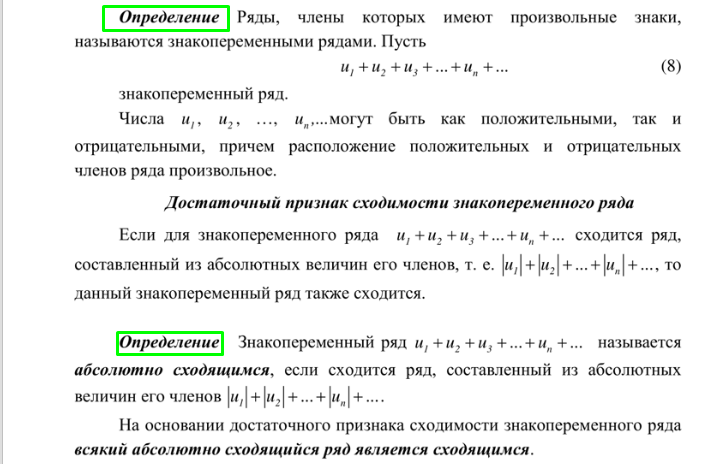 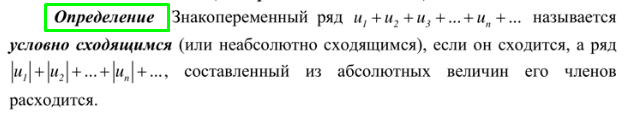 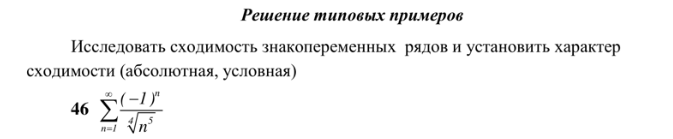 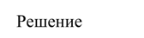 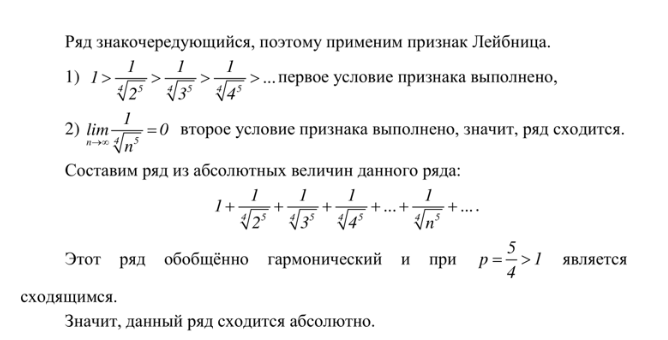 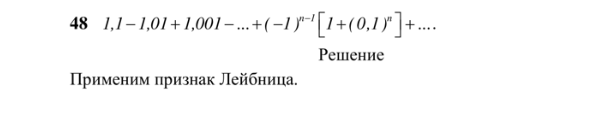 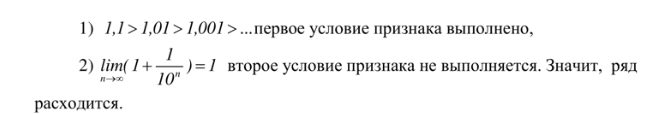 Задания для самостоятельного решенияВыяснить, ряд сходится абсолютно, условно или расходится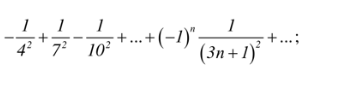 Выяснить, ряд сходится абсолютно, условно или расходится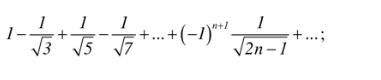 Примечание: Конспект лекции с разобранным примером, задания для самостоятельного решения сдать в электронном формате (фото) до 28.03.2020 включительно  на электронную почту evgenia_evstigneeva@mail.ru  